Григорий Горин  ...Забыть Герострата!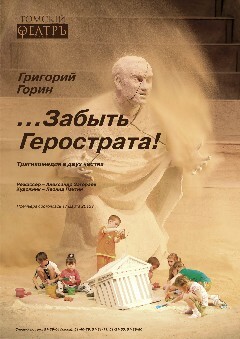 Трагикомедия в двух действиях Режиссер-постановщик       Александр Загораев Художник-постановщик   Леонид Пантин 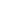 История о том, как в IV веке до н.э. базарный торговец Герострат завоевал успех и славу, уничтожив одно из семи чудес света – храм Артемиды Эфесской. Судья Клеон в этой пьесе очень надеялся, что со временем ненавистное имя Герострата будет проклято и забыто. Он ошибся. Герострат будет снова и снова рождаться, провозглашая: «Делай, что хочешь, богов не боясь, и с людьми не считаясь!» Григорий Горин написал пьесу-притчу на этот поистине вечный сюжет, ибо дело не только в поджигателе Герострате, дело, прежде всего, в нас, людях. Ведь недаром говорит Человек театра: «Есть вечные проблемы, которые волнуют людей. Чтобы понять их, не грех вспомнить о том, что было вчера, недавно и совсем давно». Григорий Горин – советский и российский драматург, прозаик, писатель-сатирик, автор ряда литературно-публицистических статей, а также автор и соавтор сценариев всеми любимых фильмов «Тот самый Мюнхгаузен», «О бедном гусаре замолвите слово», «Дом, который построил Свифт», «Формула любви», «Убить дракона». Действующие лица и исполнители: 
Человек театра – Владислав Хрусталёв 
Тиссаферн, повелитель Эфеса, сатрап персидского царя – Вячеслав Радионов 
Клементина, его жена – Олеся Казанцева / Елена Дзюба  
Клеон, архонт-басилей Эфеса – заслуженный артист России Евгений Казаков 
Герострат – Иван Лабутин 
Криссип, ростовщик – заслуженный артист России Александр Постников 
Эрита, жрица храма Артемиды – Татьяна Тёмная / Ирина Шишлянникова 
Тюремщик – заслуженный артист России Виктор Антонов 
Первый горожанин – Артём Киселёв 
Второй горожанин – Виталий Огарь 
Третий горожанин – Антон Антонов  Постановочная группа:Режиссёр – Александр Загораев  
Художник – Леонид Пантин  
Режиссёр по пластике – Эдуард Соболь  
Художник по свету – Наталья Гара  
Композитор – Алексей Батраков  
Премьера состоялась 17 марта 2013 года 
Продолжительность: 2 часа 40 минут, с одним антрактом 
16+ История о том, как в IV веке до н.э. базарный торговец Герострат завоевал успех и славу, уничтожив одно из семи чудес света – храм Артемиды Эфесской. Судья Клеон в этой пьесе очень надеялся, что со временем ненавистное имя Герострата будет проклято и забыто. Он ошибся. Герострат будет снова и снова рождаться, провозглашая: «Делай, что хочешь, богов не боясь, и с людьми не считаясь!» Григорий Горин написал пьесу-притчу на этот поистине вечный сюжет, ибо дело не только в поджигателе Герострате, дело, прежде всего, в нас, людях. Ведь недаром говорит Человек театра: «Есть вечные проблемы, которые волнуют людей. Чтобы понять их, не грех вспомнить о том, что было вчера, недавно и совсем давно». Григорий Горин – советский и российский драматург, прозаик, писатель-сатирик, автор ряда литературно-публицистических статей, а также автор и соавтор сценариев всеми любимых фильмов «Тот самый Мюнхгаузен», «О бедном гусаре замолвите слово», «Дом, который построил Свифт», «Формула любви», «Убить дракона». Действующие лица и исполнители: 
Человек театра – Владислав Хрусталёв 
Тиссаферн, повелитель Эфеса, сатрап персидского царя – Вячеслав Радионов 
Клементина, его жена – Олеся Казанцева / Елена Дзюба  
Клеон, архонт-басилей Эфеса – заслуженный артист России Евгений Казаков 
Герострат – Иван Лабутин 
Криссип, ростовщик – заслуженный артист России Александр Постников 
Эрита, жрица храма Артемиды – Татьяна Тёмная / Ирина Шишлянникова 
Тюремщик – заслуженный артист России Виктор Антонов 
Первый горожанин – Артём Киселёв 
Второй горожанин – Виталий Огарь 
Третий горожанин – Антон Антонов  Постановочная группа:Режиссёр – Александр Загораев  
Художник – Леонид Пантин  
Режиссёр по пластике – Эдуард Соболь  
Художник по свету – Наталья Гара  
Композитор – Алексей Батраков  
Премьера состоялась 17 марта 2013 года 
Продолжительность: 2 часа 40 минут, с одним антрактом 
16+ История о том, как в IV веке до н.э. базарный торговец Герострат завоевал успех и славу, уничтожив одно из семи чудес света – храм Артемиды Эфесской. Судья Клеон в этой пьесе очень надеялся, что со временем ненавистное имя Герострата будет проклято и забыто. Он ошибся. Герострат будет снова и снова рождаться, провозглашая: «Делай, что хочешь, богов не боясь, и с людьми не считаясь!» Григорий Горин написал пьесу-притчу на этот поистине вечный сюжет, ибо дело не только в поджигателе Герострате, дело, прежде всего, в нас, людях. Ведь недаром говорит Человек театра: «Есть вечные проблемы, которые волнуют людей. Чтобы понять их, не грех вспомнить о том, что было вчера, недавно и совсем давно». Григорий Горин – советский и российский драматург, прозаик, писатель-сатирик, автор ряда литературно-публицистических статей, а также автор и соавтор сценариев всеми любимых фильмов «Тот самый Мюнхгаузен», «О бедном гусаре замолвите слово», «Дом, который построил Свифт», «Формула любви», «Убить дракона». Действующие лица и исполнители: 
Человек театра – Владислав Хрусталёв 
Тиссаферн, повелитель Эфеса, сатрап персидского царя – Вячеслав Радионов 
Клементина, его жена – Олеся Казанцева / Елена Дзюба  
Клеон, архонт-басилей Эфеса – заслуженный артист России Евгений Казаков 
Герострат – Иван Лабутин 
Криссип, ростовщик – заслуженный артист России Александр Постников 
Эрита, жрица храма Артемиды – Татьяна Тёмная / Ирина Шишлянникова 
Тюремщик – заслуженный артист России Виктор Антонов 
Первый горожанин – Артём Киселёв 
Второй горожанин – Виталий Огарь 
Третий горожанин – Антон Антонов  Постановочная группа:Режиссёр – Александр Загораев  
Художник – Леонид Пантин  
Режиссёр по пластике – Эдуард Соболь  
Художник по свету – Наталья Гара  
Композитор – Алексей Батраков  
Премьера состоялась 17 марта 2013 года 
Продолжительность: 2 часа 40 минут, с одним антрактом 
16+ 